MEMORANDUMTO:	Health Care Providers – PharmacyDATE:	September 15, 2014SUBJECT:	New Medicaid Pharmacy VendorI.	General PurposeMagellan Medicaid Administration will assume administrative operation of the Medicaid Pharmacy program for the State of Arkansas and take over operations from the current administrating company, Hewlett-Packard (HP). At that time, pharmacies will submit all Arkansas Medicaid Pharmacy claims for payment through the new pharmacy vendor’s system. The new system will provide point-of-sale (POS) claims processing.  You will be notified of the exact transition date in the near future.  Your BIN, PCN, and Group number will be changing. Other Medicaid pharmacy services, including the Pharmacy Call Center, will also transition to Magellan Medicaid Administration. You will receive your new numbers and additional information on the transition in a subsequent notice that will be sent in 30 days.II.	Payer SheetIn preparation for this transition, the payer sheet, which will include the claim submission fields and requirements to assist in claim filing, will be available in the subsequent notice. We encourage you to contact your software vendor to make them aware of this upcoming transition.III.	Pharmacy TestingMagellan Medicaid Administration will offer pharmacies the opportunity to submit test claims prior to the transition. Details on participation will be included in the subsequent notice. If you have questions regarding this notice, please contact the HP Enterprise Services Provider Assistance Center at 1-800-457-4454 (Toll-Free) within Arkansas or locally and Out-of-State at (501) 376-2211.If you need this material in an alternative format, such as large print, please contact the Program Development and Quality Assurance Unit at (501) 320-6429.Arkansas Medicaid provider manuals (including update transmittals), official notices, notices of rule making and remittance advice (RA) messages are available for download from the Arkansas Medicaid website: www.medicaid.state.ar.us.Thank you for your participation in the Arkansas Medicaid Program.	______________________________________________________
	Dawn Stehle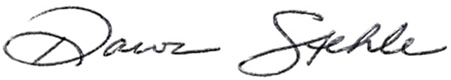 	Director